Publicado en  el 27/12/2016 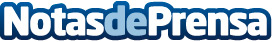 Vuelve la fiebre del swingEl swing y todas sus variantes, la mejor manera de recuperar la forma después de fiestasDatos de contacto:Nota de prensa publicada en: https://www.notasdeprensa.es/vuelve-la-fiebre-del-swing_1 Categorias: Telecomunicaciones Moda Entretenimiento Otros deportes http://www.notasdeprensa.es